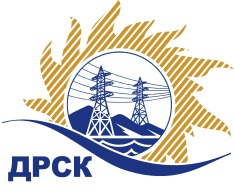 Акционерное Общество«Дальневосточная распределительная сетевая  компания»08.11.2017   							                                 № 697/МКСУведомление № 1 о внесение измененияв Документацию о закупкеОрганизатор (Заказчик) – АО «Дальневосточная распределительная сетевая компания» (далее – АО «ДРСК») (Почтовый адрес: 675000, Амурская обл., г. Благовещенск, ул. Шевченко, 28, тел. 8 (4162) 397-260)Способ и предмет закупки: Открытый электронный запрос цен:«Кабели и провода силовые, контрольные и специальные». Извещение опубликованного на сайте в информационно-телекоммуникационной сети «Интернет» www.zakupki.gov.ru (далее - «официальный сайт») от 30.10.2017. под № 31705678704      Внести поправку в п.4.5 «Сводная таблица стоимости поставляемой продукции» (форма №5) Закупочной документации.      Таблицу № 2 с перечнем электроизмерительных приборов считать недействительной.Все остальные условия п. 4.5 документации о закупке остаются без изменения.Секретарь Закупочной комиссии 1 уровня АО «ДРСК»                                                                           Т.В. ЧелышеваТерёшкина Г.М. тел.(416-2) 397-260okzt3@drsk.ru